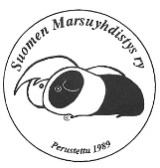 SUOMEN MARSUYHDISTYS RY:N HYVÄKSYMÄN PET-NÄYTTELYN TULOKSET
Tulokset toimitetaan liitetiedostona os. smy.sihteeri@gmail.comPÄIVÄ: 30.7.2016
PAIKKA: Viitaila
JÄRJESTÄJÄ: SMY
TUOMARI: Päivi Tiitinen
OSALLISTUNEIDEN MARSUJEN LUKUMÄÄRÄ:PARAS PET-MARSU (Eliittikortit):
1. 15p. (1-5 marsua):Amiras Beatiful Machine om. Inka Järvelä
2. 14p. (6-10 marsua): EPET VVPET2-15 M-EPET Jaanuskan Samppa om. Päivi Rajala 
3. 13p. (11-15 marsua):Riccardo Austerlitz om. Johanna Valkevirta
4. 12p. (16-20 marsua):Katinkas Pheobe om. Inka Järvelä
5. 11p. (21-25 marsua):Alchemilla om. Sanni Taimioja
6. 10p. (26-30 marsua):
7. 9p. (31-35 marsua):8. 8p. (36-40 marsua):9. 7p. (41-45 marsua):
10. 6p. (yli 46 marsua):KUNNIAMAININTA (Kuma) 5p. :Luonne: Amiras Beatiful Machine om Inka JärveläPäivän äijä: Untamo om. Saija RajamäkiParas käsitellä:Fi MVA EPET Vvpet-14 Almond’s  In The Spotlight om. Sanni TaimiojaKUNNIAPALKINTO (Kupa) 5p. :TUOMARINSUOSIKKI (TS) 3p.LAHJOITUSPALKINNOT 0p.PARILUOKKA:VÄLIAIKAKILPAILUT: